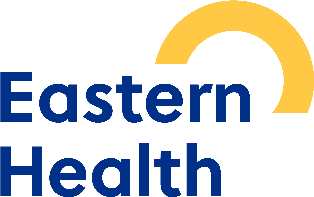 2022 EASTERN HEALTH RESEARCH FORUMWednesday 7 December 2022 Box Hill InstituteAbstract Guidelines and InformationPlease read and adhere the followingAbstract must be no longer than 300 words (1 page).  Project title/Authors/Affiliations are not counted in the 300 words.Please list all authors and affiliations in the abstract.Please ensure all components are addressed, including results. Graphs/tables are permitted. We will endeavour to accommodate as many abstracts as possible at the Forum, but space/time is limited and dictate how many we can accommodate. Consequently abstracts must report completed research, NOT proposed research.An independent selection panel will assess abstracts, and the author(s) of those selected will be offered an opportunity to deliver an oral (3 or 12 min) or poster presentation at the 2022 Eastern Health Research ForumPlease note only authors of abstracts selected to be presented will be individually advised. If selected to present a poster, you will need to provide the poster before 2:00 pm 6 December 2022.If selected to present a talk for 3 or 12 min, you will need to provide slide/slides before 2:00 pm 6 December 2022 to allow setup. 1 slide (only) for 3 min presentation, 12 slides (max) for 12 min presentation.CHECKLISTYour abstract is 300 words or less, and on 1 page.Your abstract is of approved research.If your abstract is selected you can provide the slide/slides or poster to the Office of Research and Ethics (Level 2, 5 Arnold Street, Box Hill) before 2:00 pm 6 December 2022 and you will be able to present at a nominated time (before 1:00 pm) at the Forum 7 December 2022. 